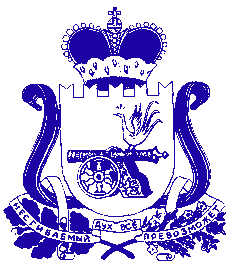 	ПроектАДМИНИСТРАЦИЯ МУНИЦИПАЛЬНОГО ОБРАЗОВАНИЯ «КРАСНИНСКИЙ РАЙОН» СМОЛЕНСКОЙ ОБЛАСТИ Р А С П О Р Я Ж Е Н И ЕВ соответствии с постановлением Администрации муниципального образования «Краснинский район» Смоленской области от 14.06.2016 года № 249 «Об образовании комиссии при Администрации муниципального образования «Краснинский район» Смоленской области по бюджетным проектировкам на очередной финансовый год и плановый период»:1.  Утвердить состав комиссии при Администрации муниципального образования «Краснинский район» Смоленской области по бюджетным проектировкам на очередной финансовый год и плановый период (согласно приложению).  	2. Распоряжение Администрации муниципального образования «Краснинский район» Смоленской области от 09.11.2022 № 428-р «Об утверждении состава комиссии при Администрации муниципального образования «Краснинский район» Смоленской области по бюджетным проектировкам на очередной финансовый год и плановый период» признать утратившим силу.Глава  муниципального образования «Краснинский район» Смоленской области                                                                                  С.В. АрхипенковПриложение                                                      к распоряжению Администрации муниципального образования «Краснинский район» Смоленской области от________________№___  Состав комиссиипри Администрации муниципального образования «Краснинский район» Смоленской области по бюджетным проектировкам на очередной финансовый год и плановый периодВаськин                                  - председатель  постоянной депутатской   комиссии                                                               Алексей  Александрович         по   бюджету, налогам, финансам и инвестиционной                                               политике Краснинской районной Думы                                               (по согласованию).                                от  ____________________№ ______Об утверждении состава комиссии при Администрации муниципального образования «Краснинский район» Смоленской области по бюджетным проектировкам на очередной финансовый год и плановый период АрхипенковСергей  Валентинович- Глава муниципального образования                          «Краснинский район»  Смоленской области, председатель комиссии;                     МалиховИгорь Александрович- начальник отдела правового и информационного  обеспечения Администрации муниципального образования «Краснинский район» Смоленской области;НовиковаНаталья  Владимировна- начальник Финансового управления Администрации муниципального образования «Краснинский район» Смоленской области, заместитель председателя комиссии;Члены комиссии:КруглейЮлия  СергеевнаСамусеваГалина  Николаевна- начальник отдела образования Администрации муниципального образования «Краснинский район» Смоленской области;- начальник отдела культуры и спорта Администрации муниципального образования «Краснинский район» Смоленской области.